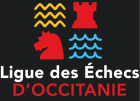 Bulletin d’inscription au Championnat de France par équipesNationale 4Saison 2017/2018CLUB  : 						Nom de l’équipe : Nom  du  correspondant de l’équipe :Adresse  électronique  (Obligatoire) :Téléphone  fixe :						Téléphone mobile : Nom de l’organisateur :Adresse électronique (Obligatoire) : Téléphone  fixe :						Téléphone mobile : Adresse de la salle de jeu :Votre salle est elle accessible aux joueurs handicapés ? Capacité d’accueil en nombre de joueurs maximum : Formulaire à retourner avant le 31/05/2017 à jccarpentier31@gmail.com 